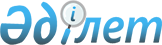 О переименовании улиц в селе Тассуат Жаркаинского района Акмолинской областиРешение акима села Тассуат Жаркаинского района Акмолинской области от 2 марта 2017 года № 1. Зарегистрировано Департаментом юстиции Акмолинской области 3 апреля 2017 года № 5864      Примечание РЦПИ.

      В тексте документа сохранена пунктуация и орфография оригинала.

      В соответствии с пунктом 2 статьи 35 Закона Республики Казахстан от 23 января 2001 года "О местном государственном управлении и самоуправлении в Республике Казахстан", подпунктом 4) статьи 14 Закона Республики Казахстан от 8 декабря 1993 года "Об административно-территориальном устройстве Республики Казахстан", на основании заключения заседания Акмолинской областной ономастической комиссии от 21 октября 2016 года, с учетом мнения населения, на основании протокола местного сообщества № 5 от 27 сентября 2016 года, аким села Тассуат РЕШИЛ:

      1. Переименовать следующие улицы села Тассуат Жаркаинского района Акмолинской области: 

      1) улицу Советская села Тассуат на улицу Ыбырая Алтынсарина;

      2) улицу Набережную села Тассуат на улицу Алихана Бокейханова.

      2. Контроль за исполнением настоящего решения оставляю за собой.

      3. Настоящее решение вступает в силу со дня государственной регистрации в Департаменте юстиции Акмолинской области и вводится в действие со дня официального опубликования.


					© 2012. РГП на ПХВ «Институт законодательства и правовой информации Республики Казахстан» Министерства юстиции Республики Казахстан
				
      Аким села Тассуат

М.Муратов
